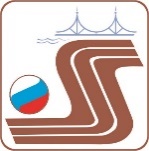 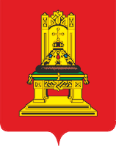 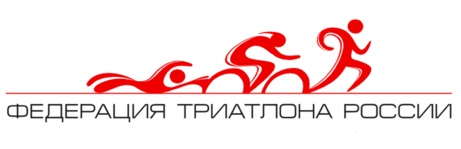 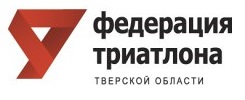 РегламентЭтап кубка России и кубка ФТР (юниоры, юниорки 18-19 лет, юноши, девушки 15-17 лет) по зимнему триатлону сезона 2017-2018 гг.Чемпионат и Первенство Тверской области по зимнему триатлону.Дата и место проведенияСоревнования проводятся 13-15 января 2018 г. на лыжной базе МБУ ДО ДЮСШ «Тверь» по адресу: ст. Чуприяновка (ул. Лесная, д. 1 А).РуководствоОбщее руководство проведением соревнований осуществляет Министерство спорта Российской Федерации, Комитет по физической культуре и спорту Тверской области, Федерация триатлона России (ФТР). Непосредственное проведение соревнований возлагается на главную судейскую коллегию и Федерацию триатлона Тверской области. Состав ГСК согласован с ФТР.Требования к участникам и условия их допуска3.1. Требования к участникам этапа кубка России и кубка ФТР              В соответствии с Положением о межрегиональных и всероссийских официальных спортивных соревнованиях по триатлону на 2018 год к участию в соревнованиях этапа кубка России и кубка ФТР допускаются спортсмены спортивных сборных команд субъектов Российской Федерации.        Предварительные заявки на участие в соревнованиях подаются до 09 января 2018 года включительно на сайте: https://sportident.ru/entry/event_info.php?id=3544Именные заявки на участие в соревнованиях по установленной форме (http://ftr.org.ru/obshhie-dokumentyi/osnovnyie-dokumentyi/), подписанные руководителем органа исполнительной власти субъекта Российской Федерации в области физической культуры и спорта, руководителем региональной спортивной федерации, заверенные печатями организации Регионального ВФД, и личной печатью врача и иные необходимые документы представляются в комиссию по допуску к соревнованиям в день приезда.К заявке прилагаются следующие документы на каждого спортсмена: - паспорт гражданина Российской Федерации (свидетельство о рождении); - зачетная классификационная книжка; - полис обязательного медицинского страхования; - оригинал договора о страховании жизни и здоровья от несчастных случаев;- индивидуальная карта спортсмена (лицензия ФТР).3.2. Требования к участникам Открытого Чемпионата и Первенства Тверской области       К участию в соревнованиях допускаются спортсмены (мужчины и женщины 2002 г.р. и старше) прошедшие регистрацию на сайте: https://sportident.ru/entry/event_info.php?id=3543 и оплатившие стартовый взнос до 09 января 2018 года включительно.Все участники соревнований при прохождении регистрации представляют следующие документы:- Медицинская справка о состоянии здоровья. Медицинская справка должна содержать печать выдавшего учреждения, подпись и печать врача. В справке должно быть указано, что участник допущен к соревнованию на выбранную им дистанцию. Справка должна быть оформлена не ранее 6 месяцев до даты проведения соревнований;- Паспорт;- Полис страхования от несчастных случаев (оригинал).Возрастные группы и дистанцииПрограмма соревнований13 января, (суббота) – день приезда       10.00 - 16.00 – работа комиссии по допуску к соревнованиям;       12.00 – 16.00 – просмотр трасс;       17.00 – совещание ГСК с представителями команд.14 января, (воскресенье)       09.00 – 10.30 – выдача стартовых номеров;       10.00 – 10.30 – открыта транзитная зона;        10.40 – официальное открытие соревнований;        11.00 – старт участников этапа кубка России и кубка ФТР (мужчины, юниоры, юноши); *       11.20 – 11.45 – открыта транзитная зона;        11.50 – старт участников этапа кубка ФТР (женщины, юниорки, девушки); *       13.20 – 13.45 – открыта транзитная зона;        13.50 – старт участников открытого Чемпионата Тверской области;       15.20 – 15.45 – открыта транзитная зона;        15.45– награждение победителей и призеров соревнований.       * - в зависимости от количества участников, забеги могут быть объединены и время последующих стартов смещено. Окончательное решение будет принято на совещании ГСК с представителями команд после окончания работы комиссии по допуску к соревнованиям.   января, (понедельник) – день отъездаПорядок проведения соревнованийСоревнования проводятся в соответствии с Правилами по виду спорта «триатлон»(приказ №743 от 11.08.2017г. утвержденный Министерством спорта Российской Федерации), Правилами Международного союза триатлона (ITU).	Особые требования к беговому сегменту:- Беговая обувь являются обязательной на беговом сегменте. (Это правило не применяется к спортсменам возрастных групп ЧиП Тверской области); - Разрешается использовать беговую обувь с шипами.	Особые требования к вело сегменту:- Минимальный размер шин составляет 26 х 1,5 дюйма, что подразумевает, что наименьшая ширина шины не может быть меньше 40 мм;- Переднее и заднее колесо могут иметь разный диаметр;- Спортсменам разрешается толкать и нести велосипеды; - Ремонт велосипедов во время гонки может выполняться только собственными силами самого спортсмена, разрешается пользование только имеющегося с собой инструмента;- Обязательно использование велосипедной обуви на сегменте велогонки. (Это правило не применяется к спортсменам возрастных групп ЧиП Тверской области); - Шипованные шины разрешаются при условии, что шипы короче 5 мм, измеренные от поверхности шины;- Велосипедный шлем обязателен!  На протяжении всей велогонки шлем должен быть застегнут;- При запросе лыжника на обгон, обгоняемый на круг спортсмен (велосипедист) обязан уступить дорогу, как можно скорее.Особые требования к лыжному сегменту:- Спортсмены не могут сопровождаться членами команды, тренерами, представителями или другими лидерами на трассе во время гонки;- Разрешена замена одной лыжи и обеих лыжных палок;- Ношение велосипедного шлема на сегменте лыжной гонки не разрешается;- Как только догоняющий спортсмен попросил уступить лыжню, обгоняемый спортсмен должен как можно скорее отойти в сторону;- Спортсмены не должны снимать лыжи, ближе 10 метров от финишной линии. Последняя проверка лыж проходит после этой линии; Особые требования нахождения в транзитной зоне:- Начало и окончание транзитной зоны отмечаются линией.- Передвижение на лыжах или велосипеде внутри транзитной зоны запрещается (штраф – дисквалификация);- Все спортсмены должны быть в надёжно застёгнутом и правильно надетом шлеме, с момента снятия велосипеда со стойки до тех пор, пока они не поставили велосипед в стойку после завершения велогонки (штраф – 30 сек);- Нахождение в транзитной зоне зрителей и представителей команд запрещено.Форс-мажор:- В случае отсутствия на трассе достаточного снежного покрова, лыжная гонка будет заменена кроссом.Стартовые протоколы и результаты соревнований:- Стартовые протоколы соревнований будут вывешены а районе старта. - Предварительны результаты соревнований будут вывешены в районе финиша.- Онлайн результаты соревнований будут доступны на сайте: http://orgeo.ru/live/#/5547Награждение- Победители и призеры этапа кубка России среди мужчин и женщин определяются по лучшему результату, награждаются медалями и дипломами соответствующих степеней предоставленные Федерацией триатлона России (ФТР).- Победители и призеры этапа кубка ФТР определяются по лучшему результату, награждаются медалями и дипломами соответствующих степеней предоставленные Федерацией триатлона России (ФТР) по следующим возрастным группам:Юниоры, юниорки (1999-2000 г.р.)Юноши, девушки (2001-2003 г.р.)- Победители и призеры Открытого Чемпионата и Первенства Тверской области определяются по лучшему результату, награждаются медалями и дипломами соответствующих степеней предоставленные Комитетом по физической культуре и спорту Тверской области по следующим возрастным группам:Мужчины, женщины (2002-1989 г.р.)Мужчины, женщины (1988-1979 г.р.)Мужчины, женщины (1978-1969 г.р.)Мужчины, женщины (1968-1959 г.р.)Мужчины, женщины (1958 г.р. и старше)Условия финансированияРасходы, связанные с проведением соревнований, производятся за счет консолидации средств организаторов и участников. Стартовый взнос на участие в этапе кубка России – 500 руб./чел.*Стартовый взнос на участие в этапе кубка ФТР:Юниоры, юниорки (1999-2000 г.р.) – 500 руб./чел.*Юноши, девушки (2001-2003 г.р.) – 400 руб./чел.**Оплата наличными производится при подаче официальной заявки в комиссию по допуску к соревнованиям. Также возможно произвести онлайн оплату при подаче предварительной заявки. Возврат стартового взноса не осуществляется. Стартовый взнос на участие в Открытом Чемпионате и Первенстве Тверской области:Мужчины, женщины (2002-1989 г.р.) – 500 руб./чел.*Мужчины, женщины (1988-1979 г.р.) – 500 руб./чел.*Мужчины, женщины (1978-1969 г.р.) – 500 руб./чел.*Мужчины, женщины (1968-1959 г.р.) – 500 руб./чел.*Мужчины, женщины (1958 г.р. и старше) – 400 руб./чел.**Оплата на соревнования производится только через онлайн при подаче заявки. Возврат стартового взноса не осуществляется. Перерегистрация не производится. При подаче заявки до 31.12.2017 г. стартовый взнос для всех групп со скидкой 15%. Расходы, связанные с командированием участников (проезд, питание, размещение) несут командирующие организации.Контакты организаторовРегиональная общественная организация "Федерация триатлона Тверской области"Павлов Сергей Владимирович тел: 8(930)161-65-04 e-mail: orienteering@rambler.ruРазмещение участниковРазмещение и питание участников соревнований в гостиницах г. Твери производится самостоятельно. Информацию по варианту размещения можно найти на сайте: www.booking.comПроезд участников соревнований- На электричке из Москвы/Твери до ст. Чуприяновка. Расписание электричек на сайте: www.tutu.ru- На личном автотранспорте. Поворот с трассы М10 на ст. Чуприяновка.- На заказном автобусе из Твери. Аренда автобусов тел: 8(903)804-20-65 сайт: http://autobus69.ruКоординаты центра соревнований: 56.756657, 36.037151 в формате: широта, долгота.Схема и профиль трассы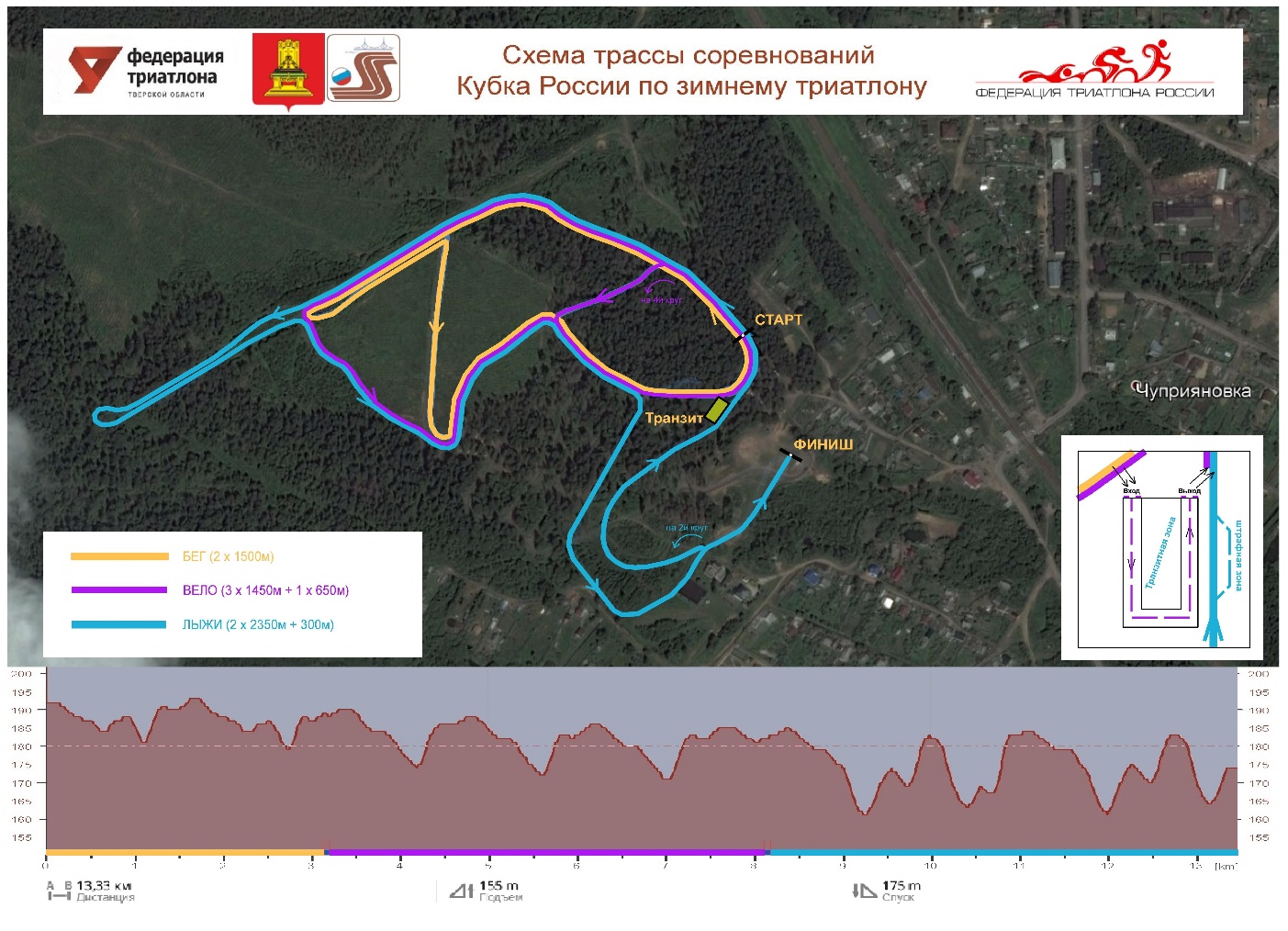 Участники и возрастные группыДистанцииДистанцииДистанцииУчастники и возрастные группыБегВелогонкаЛыжная гонкаЭтап кубка России:Мужчины, женщины 3 км5 км5 кмЭтап кубка ФТР:Юниоры, юниорки (1999-2000 г.р.)Юноши, девушки (2001-2003 г.р.)3 км5 км5 кмОткрытый Чемпионат и Первенство Тверской области:Мужчины, женщины (2002-1989 г.р.)Мужчины, женщины (1988-1979 г.р.)Мужчины, женщины (1978-1969 г.р.)Мужчины, женщины (1968-1959 г.р.)Мужчины, женщины (1958 г.р. и старше)3 км5 км5 км